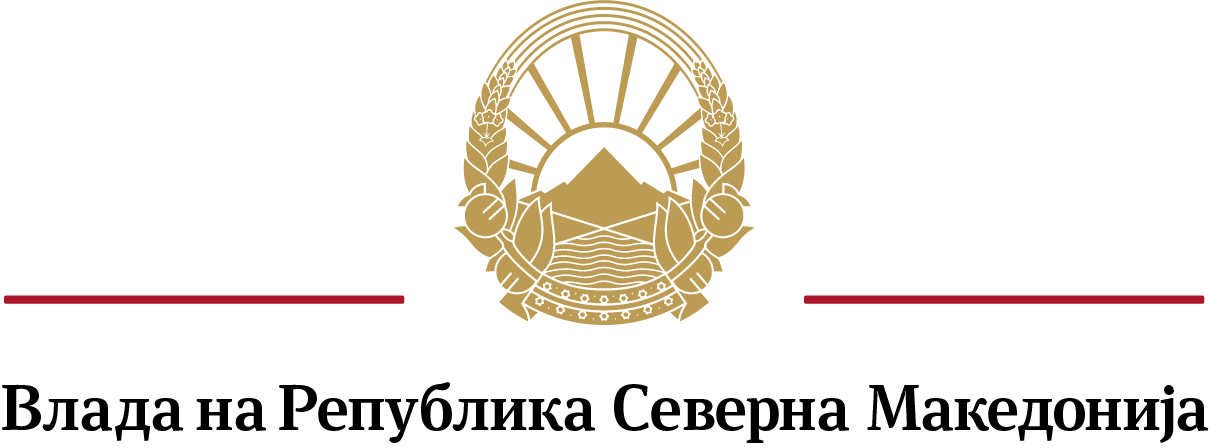 - ГЕНЕРАЛЕН СЕКРЕТАРИЈАТ -20 ноември 2019 годинаОБРАЗЕЦза давање на поддршка на кандидат за член на Советот за соработка со и развој на граѓанскиот сектор од редот на здруженијата и фондациите за областа „Економски и одржлив развој“Податоци за организацијата која дава поддршка за кандидат за член на СоветотИме на здружението/фондацијата која дава поддршка за кандидат за член на Советот: _____________________________________________________________________________________Седиште и адреса: _____________________________________________________________________Регистарски број (ЕМБС) и датум на упис во Централниот регистар на Република Северна Македонија: __________________________________________________________________________Име и презиме на овластеното лице за застапување: ___________________________________Дали здружението/фондацијата е активно (според податоците од Централен регистар на Република Северна Македонија)	да	           неДали во прилог на овој образец се доставува копија од Тековна состојба од уписот во регистарот на други правни лица за регистрација на организацијата	да	           неПодатоци за кандидатот за член на СоветотОрганизациите можат да поддржат само еден кандидат од Листата на кандидати, со означување на полето пред името на кандидатот.Организации регистрирани во Централниот регистар на Република Македонија согласно Законот за здруженија и фондации, кои дејствуваат во областа областа „Економски и одржлив развој“ согласно нивниот статут, можат да го дадат својот глас само за еден кандидат. Организациите не гласаат за кандидатот од својата организација. Гласањето на Сојузите регистрирани согласно со одредбите на Законот за здруженија и фондации се смета за еден даден глас.  Благица Петрески - Здружение на граѓани ФИНАНЦЕ ТХИНК - Институт за 			     економски истражувања, Скопје  Драган Дамјановски - Фондација за развој на претприемништво, регионална и прекугранична соработка, Битола  Александар Николов - Асоцијација за развојни иницијативи- ЗЕНИТ СкопјеМесто и датум                                                           Потпис на овластеното лице за застапување______________                                                                  ___________________________________                     		                         МП                                                               (Печат на здружението/фондацијата)Област:  Економски и одржлив развојОбласт:  Економски и одржлив развојwww.nvosorabotka.gov.mke-mail: nvosorabotka@gs.gov.mk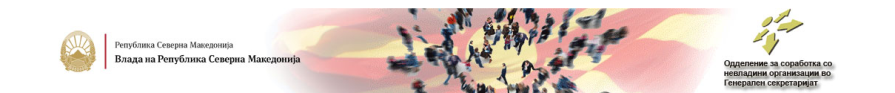 